7η ΠΡΟΣΚΛΗΣΗ ΣΥΓΚΛΗΣΗΣ ΟΙΚΟΝΟΜΙΚΗΣ ΕΠΙΤΡΟΠΗΣΚαλείστε να προσέλθετε σε τακτική συνεδρίαση της Οικονομικής Επιτροπής, που θα διεξαχθεί στο Δημοτικό Κατάστημα την 23η του μηνός Φεβρουαρίου έτους 2018, ημέρα Παρασκευή και ώρα 12:30 για την συζήτηση και λήψη αποφάσεων στα παρακάτω θέματα της ημερήσιας διάταξης, σύμφωνα με τις σχετικές διατάξεις του άρθρου 75 του Ν.3852/2010 (ΦΕΚ Α' 87) :1. Έγκριση δαπανών και διάθεση πιστώσεων οικονομικού έτους 2018, για τις ανάγκες του Δήμου Τρικκαίων2. Έγκριση δαπανών και διάθεση  πίστωσης  ποσού για την προμήθεια χρωμάτων, για τις ανάγκες της Δ/νσης Επιχειρησιακού Έργου για τον χρωματισμό δημοτικών εγκαταστάσεων που βρίσκονται στα όρια του Δήμου Τρικκαίων3. Ψήφιση πίστωσης για πληρωμή υποχρεωτικών δαπανών4. Έγκριση δαπανών και διάθεση πίστωσης ποσού 580,00€ για την "Συντήρηση και επισκευή φωτοτυπικών μηχανημάτων", καθώς και του ποσού των 360,00€ για την "Συντήρηση και επισκευή υλικού μηχανογράφησης (Η/Υ και συναφών)"5. Έγκριση δαπανών και διάθεση πιστώσεων  για προμήθειες ,εργασίες και λιπαντικά που αφορούν σε οχήματα-μηχανήματα της Δ/νσης Επιχειρησιακού Έργου, οικονομικού έτους 20186. Έγκριση Πρακτικού ΙΙΙ - Κατακύρωση αποτελέσματος του αριθμ. Έγκριση Πρακτικού ΙΙΙ - Κατακύρωση αποτελέσματος του αριθμ. 46367 Ηλεκτρονικού Διαγωνισμού:  «Προμήθεια τροφίμων, για τις ανάγκες των δομών του Δήμου και φρέσκου γάλακτος για τις ανάγκες του εργατοτεχνικού προσωπικού του Δήμου Τρικκαίων, 2018-2019»:  «Προμήθεια τροφίμων, για τις ανάγκες των δομών του Δήμου και φρέσκου γάλακτος για τις ανάγκες του εργατοτεχνικού προσωπικού του Δήμου Τρικκαίων, 2018-2019»7. 3η αναμόρφωση προϋπολογισμού οικονομικού έτους 20188. 4η αναμόρφωση προϋπολογισμού οικονομικού έτους 20189. Τροποποίηση Ολοκληρωμένου Πλαισίου Δράσης 201810. Έγκριση πρακτικού φανερής πλειοδοτικής δημοπρασίας για την εκμίσθωση δημοτικών εκτάσεων και σχολικών αγροτεμαχίων  που βρίσκονται στις δημοτικές ενότητες Καλλιδένδρου και Εστιαιώτιδας και συγκεκριμένα στις τοπικές κοινότητες Φωτάδας – Κάτω Ελάτης – Δενδροχωρίου – Βαλτινού – Μεγαλοχωρίου – Χρυσαυγής11. Άσκηση εφέσεως και αιτήσεως αναστολής κατά της αριθμ. 175/2017 απόφασης του Ειρηνοδικείου Τρικάλων κατά της Ασπασίας Θάνου κλπ 4612. Μη άσκηση ανακοπής και αναστολής κατά της αριθμ. 28/2018 διαταγής του Ειρηνοδικείου Τρικάλων και της απο 31-1-2018 επιταγής προς εκτέλεση13. Έγκριση δαπανών και διάθεση πίστωσης ποσού 19.000,00€, για την παροχή υπηρεσιών αθλητικών δραστηριοτήτων και κυκλοφοριακής αγωγής στους ωφελουμένους του E.Π ΕΒΥΣ του ΤΕΒΑ 2015-2016 Π.Ε Τρικάλων»Πίνακας Αποδεκτών	ΚΟΙΝΟΠΟΙΗΣΗ	ΤΑΚΤΙΚΑ ΜΕΛΗ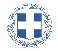 ΕΛΛΗΝΙΚΗ ΔΗΜΟΚΡΑΤΙΑ
ΝΟΜΟΣ ΤΡΙΚΑΛΩΝΔΗΜΟΣ ΤΡΙΚΚΑΙΩΝΔ/ΝΣΗ ΔΙΟΙΚΗΤΙΚΩΝ ΥΠΗΡΕΣΙΩΝΤΜΗΜΑ ΔΙΟΙΚΗΤΙΚΗΣ ΜΕΡΙΜΝΑΣΓραμματεία Οικονομικής ΕπιτροπήςΤρίκαλα, 16 Φεβρουαρίου 2018
Αριθ. Πρωτ. : 4857ΠΡΟΣ :  1.Τα μέλη της ΟικονομικήςΕπιτροπής (Πίνακας Αποδεκτών)(σε περίπτωση κωλύματος παρακαλείσθε να ενημερώσετε τον αναπληρωτή σας).Η Πρόεδρος της Οικονομικής ΕπιτροπήςΕλένη Αυγέρου - ΚογιάννηΑντιδήμαρχοςΑυγέρου - Κογιάννη ΕλένηΣτουρνάρας ΓεώργιοςΠαζαΐτης ΔημήτριοςΑλεστά ΣοφίαΛεβέντη-Καρά ΕυθυμίαΚωτούλας ΙωάννηςΡόμπας ΧριστόφοροςΓκουγκουστάμος ΖήσηςΚαΐκης ΓεώργιοςΔήμαρχος & μέλη Εκτελεστικής ΕπιτροπήςΓενικός Γραμματέας  Δ.ΤρικκαίωνΑναπληρωματικά μέλη Ο.Ε. 